[MS-ADMINS]: Administration Web Service ProtocolIntellectual Property Rights Notice for Open Specifications DocumentationTechnical Documentation. Microsoft publishes Open Specifications documentation (“this documentation”) for protocols, file formats, data portability, computer languages, and standards support. Additionally, overview documents cover inter-protocol relationships and interactions. Copyrights. This documentation is covered by Microsoft copyrights. Regardless of any other terms that are contained in the terms of use for the Microsoft website that hosts this documentation, you can make copies of it in order to develop implementations of the technologies that are described in this documentation and can distribute portions of it in your implementations that use these technologies or in your documentation as necessary to properly document the implementation. You can also distribute in your implementation, with or without modification, any schemas, IDLs, or code samples that are included in the documentation. This permission also applies to any documents that are referenced in the Open Specifications documentation. No Trade Secrets. Microsoft does not claim any trade secret rights in this documentation. Patents. Microsoft has patents that might cover your implementations of the technologies described in the Open Specifications documentation. Neither this notice nor Microsoft's delivery of this documentation grants any licenses under those patents or any other Microsoft patents. However, a given Open Specifications document might be covered by the Microsoft Open Specifications Promise or the Microsoft Community Promise. If you would prefer a written license, or if the technologies described in this documentation are not covered by the Open Specifications Promise or Community Promise, as applicable, patent licenses are available by contacting iplg@microsoft.com. License Programs. To see all of the protocols in scope under a specific license program and the associated patents, visit the Patent Map. Trademarks. The names of companies and products contained in this documentation might be covered by trademarks or similar intellectual property rights. This notice does not grant any licenses under those rights. For a list of Microsoft trademarks, visit www.microsoft.com/trademarks. Fictitious Names. The example companies, organizations, products, domain names, email addresses, logos, people, places, and events that are depicted in this documentation are fictitious. No association with any real company, organization, product, domain name, email address, logo, person, place, or event is intended or should be inferred.Reservation of Rights. All other rights are reserved, and this notice does not grant any rights other than as specifically described above, whether by implication, estoppel, or otherwise. Tools. The Open Specifications documentation does not require the use of Microsoft programming tools or programming environments in order for you to develop an implementation. If you have access to Microsoft programming tools and environments, you are free to take advantage of them. Certain Open Specifications documents are intended for use in conjunction with publicly available standards specifications and network programming art and, as such, assume that the reader either is familiar with the aforementioned material or has immediate access to it.Support. For questions and support, please contact dochelp@microsoft.com. Revision SummaryTable of Contents1	Introduction	61.1	Glossary	61.2	References	81.2.1	Normative References	81.2.2	Informative References	81.3	Protocol Overview (Synopsis)	91.4	Relationship to Other Protocols	91.5	Prerequisites/Preconditions	91.6	Applicability Statement	91.7	Versioning and Capability Negotiation	91.8	Vendor-Extensible Fields	91.9	Standards Assignments	92	Messages	102.1	Transport	102.2	Common Message Syntax	102.2.1	Namespaces	102.2.2	Messages	102.2.3	Elements	112.2.4	Complex Types	112.2.4.1	SOAPFaultDetails	112.2.5	Simple Types	112.2.6	Attributes	112.2.7	Groups	112.2.8	Attribute Groups	113	Protocol Details	123.1	Server Details	123.1.1	Abstract Data Model	123.1.2	Timers	123.1.3	Initialization	133.1.4	Message Processing Events and Sequencing Rules	133.1.4.1	CreateSite	133.1.4.1.1	Messages	133.1.4.1.1.1	CreateSiteSoapIn	133.1.4.1.1.2	CreateSiteSoapOut	143.1.4.1.2	Elements	143.1.4.1.2.1	CreateSite	143.1.4.1.2.2	CreateSiteResponse	153.1.4.1.3	Complex Types	153.1.4.1.4	Simple Types	153.1.4.1.5	Attributes	153.1.4.1.6	Groups	153.1.4.1.7	Attribute Groups	153.1.4.2	DeleteSite	163.1.4.2.1	Messages	163.1.4.2.1.1	DeleteSiteSoapIn	163.1.4.2.1.2	DeleteSiteSoapOut	163.1.4.2.2	Elements	163.1.4.2.2.1	DeleteSite	163.1.4.2.2.2	DeleteSiteResponse	173.1.4.2.3	Complex Types	173.1.4.2.4	Simple Types	173.1.4.2.5	Attributes	173.1.4.2.6	Groups	173.1.4.2.7	Attribute Groups	173.1.4.3	GetLanguages	173.1.4.3.1	Messages	173.1.4.3.1.1	GetLanguagesSoapIn	173.1.4.3.1.2	GetLanguagesSoapOut	173.1.4.3.2	Elements	183.1.4.3.2.1	GetLanguages	183.1.4.3.2.2	GetLanguagesResponse	183.1.4.3.3	Complex Types	183.1.4.3.4	Simple Types	183.1.4.3.5	Attributes	183.1.4.3.6	Groups	183.1.4.3.7	Attribute Groups	193.1.4.4	RefreshConfigCache	193.1.4.4.1	Messages	193.1.4.4.1.1	RefreshConfigCacheSoapIn	193.1.4.4.1.2	RefreshConfigCacheSoapOut	193.1.4.4.2	Elements	193.1.4.4.2.1	RefreshConfigCache	193.1.4.4.2.2	RefreshConfigCacheResponse	203.1.4.4.3	Complex Types	203.1.4.4.4	Simple Types	203.1.4.4.4.1	s1:guid	203.1.4.4.5	Attributes	203.1.4.4.6	Groups	203.1.4.4.7	Attribute Groups	203.1.5	Timer Events	203.1.6	Other Local Events	214	Protocol Examples	224.1	CreateSite	224.2	DeleteSite	224.3	GetLanguages	235	Security	245.1	Security Considerations for Implementers	245.2	Index of Security Parameters	246	Appendix A: Full WSDL	257	Appendix B: Product Behavior	298	Change Tracking	309	Index	31IntroductionThe Administration Web Service Protocol enables a protocol client to create and delete websites and to retrieve information about the languages supported by a website.Sections 1.5, 1.8, 1.9, 2, and 3 of this specification are normative. All other sections and examples in this specification are informative.GlossaryThis document uses the following terms:absolute URL: The full Internet address of a page or other World Wide Web resource. The absolute URL includes a protocol, such as "http," a network location, and an optional path and file name — for example, http://www.treyresearch.net/.configuration database: A database that is stored on a back-end database server and contains both persisted objects and site collection metadata for lookup purposes.endpoint: A communication port that is exposed by an application server for a specific shared service and to which messages can be addressed.globally unique identifier (GUID): A term used interchangeably with universally unique identifier (UUID) in Microsoft protocol technical documents (TDs). Interchanging the usage of these terms does not imply or require a specific algorithm or mechanism to generate the value. Specifically, the use of this term does not imply or require that the algorithms described in [RFC4122] or [C706] must be used for generating the GUID. See also universally unique identifier (UUID).Hypertext Transfer Protocol (HTTP): An application-level protocol for distributed, collaborative, hypermedia information systems (text, graphic images, sound, video, and other multimedia files) on the World Wide Web.Hypertext Transfer Protocol Secure (HTTPS): An extension of HTTP that securely encrypts and decrypts web page requests. In some older protocols, "Hypertext Transfer Protocol over Secure Sockets Layer" is still used (Secure Sockets Layer has been deprecated). For more information, see [SSL3] and [RFC5246].language code identifier (LCID): A 32-bit number that identifies the user interface human language dialect or variation that is supported by an application or a client computer.portal site: A type of SharePoint site that can act as an umbrella to other sites and can be used by a large organization.request message: A Traversal Using Relay NAT (TURN) message that is sent from a protocol client to a protocol server.response message: A Traversal Using Relay NAT (TURN) message that is sent from a protocol server to a protocol client in response to a request message. It is sent when the request message is handled successfully by the protocol server.site: A group of related pages and data within a SharePoint site collection. The structure and content of a site is based on a site definition. Also referred to as SharePoint site and web site.site collection: A set of websites that are in the same content database, have the same owner, and share administration settings. A site collection can be identified by a GUID or the URL of the top-level site for the site collection. Each site collection contains a top-level site, can contain one or more subsites, and can have a shared navigational structure.site definition: A family of site definition configurations. Each site definition specifies a name and contains a list of associated site definition configurations.site template: An XML-based definition of site settings, including formatting, lists, views, and elements such as text, graphics, page layout, and styles. Site templates are stored in .stp files in the content database.SOAP: A lightweight protocol for exchanging structured information in a decentralized, distributed environment. SOAP uses XML technologies to define an extensible messaging framework, which provides a message construct that can be exchanged over a variety of underlying protocols. The framework has been designed to be independent of any particular programming model and other implementation-specific semantics. SOAP 1.2 supersedes SOAP 1.1. See [SOAP1.2-1/2003].SOAP action: The HTTP request header field used to indicate the intent of the SOAP request, using a URI value. See [SOAP1.1] section 6.1.1 for more information.SOAP body: A container for the payload data being delivered by a SOAP message to its recipient. See [SOAP1.2-1/2007] section 5.3 for more information.SOAP fault: A container for error and status information within a SOAP message. See [SOAP1.2-1/2007] section 5.4 for more information.Status-Code: A 3-digit integer result code in an HTTP response message, as described in [RFC2616].Uniform Resource Locator (URL): A string of characters in a standardized format that identifies a document or resource on the World Wide Web. The format is as specified in [RFC1738].user name: A unique name that identifies a specific user account. The user name of an account is unique among the other group names and user names within its own domain or workgroup.web application: A container in a configuration database that stores administrative settings and entry-point URLs for site collections. Web Services Description Language (WSDL): An XML format for describing network services as a set of endpoints that operate on messages that contain either document-oriented or procedure-oriented information. The operations and messages are described abstractly and are bound to a concrete network protocol and message format in order to define an endpoint. Related concrete endpoints are combined into abstract endpoints, which describe a network service. WSDL is extensible, which allows the description of endpoints and their messages regardless of the message formats or network protocols that are used.website: A group of related pages and data within a SharePoint site collection. The structure and content of a site is based on a site definition. Also referred to as SharePoint site and site.WSDL operation: A single action or function of a web service. The execution of a WSDL operation typically requires the exchange of messages between the service requestor and the service provider.XML namespace: A collection of names that is used to identify elements, types, and attributes in XML documents identified in a URI reference [RFC3986]. A combination of XML namespace and local name allows XML documents to use elements, types, and attributes that have the same names but come from different sources. For more information, see [XMLNS-2ED].XML schema: A description of a type of XML document that is typically expressed in terms of constraints on the structure and content of documents of that type, in addition to the basic syntax constraints that are imposed by XML itself. An XML schema provides a view of a document type at a relatively high level of abstraction.MAY, SHOULD, MUST, SHOULD NOT, MUST NOT: These terms (in all caps) are used as defined in [RFC2119]. All statements of optional behavior use either MAY, SHOULD, or SHOULD NOT.ReferencesLinks to a document in the Microsoft Open Specifications library point to the correct section in the most recently published version of the referenced document. However, because individual documents in the library are not updated at the same time, the section numbers in the documents may not match. You can confirm the correct section numbering by checking the Errata.  Normative ReferencesWe conduct frequent surveys of the normative references to assure their continued availability. If you have any issue with finding a normative reference, please contact dochelp@microsoft.com. We will assist you in finding the relevant information. [MS-LCID] Microsoft Corporation, "Windows Language Code Identifier (LCID) Reference".[MS-SITESS] Microsoft Corporation, "Sites Web Service Protocol".[MS-WSSTS] Microsoft Corporation, "Windows SharePoint Services".[RFC2119] Bradner, S., "Key words for use in RFCs to Indicate Requirement Levels", BCP 14, RFC 2119, March 1997, http://www.rfc-editor.org/rfc/rfc2119.txt[RFC2616] Fielding, R., Gettys, J., Mogul, J., et al., "Hypertext Transfer Protocol -- HTTP/1.1", RFC 2616, June 1999, http://www.rfc-editor.org/rfc/rfc2616.txt[SOAP1.1] Box, D., Ehnebuske, D., Kakivaya, G., et al., "Simple Object Access Protocol (SOAP) 1.1", W3C Note, May 2000, http://www.w3.org/TR/2000/NOTE-SOAP-20000508/[SOAP1.2-1/2007] Gudgin, M., Hadley, M., Mendelsohn, N., et al., "SOAP Version 1.2 Part 1: Messaging Framework (Second Edition)", W3C Recommendation, April 2007, http://www.w3.org/TR/2007/REC-soap12-part1-20070427/[SOAP1.2-2/2007] Gudgin, M., Hadley, M., Mendelsohn, N., et al., "SOAP Version 1.2 Part 2: Adjuncts (Second Edition)", W3C Recommendation, April 2007, http://www.w3.org/TR/2007/REC-soap12-part2-20070427[WSDL] Christensen, E., Curbera, F., Meredith, G., and Weerawarana, S., "Web Services Description Language (WSDL) 1.1", W3C Note, March 2001, http://www.w3.org/TR/2001/NOTE-wsdl-20010315[XMLNS] Bray, T., Hollander, D., Layman, A., et al., Eds., "Namespaces in XML 1.0 (Third Edition)", W3C Recommendation, December 2009, http://www.w3.org/TR/2009/REC-xml-names-20091208/[XMLSCHEMA1/2] Thompson, H., Beech, D., Maloney, M., and Mendelsohn, N., Eds., "XML Schema Part 1: Structures Second Edition", W3C Recommendation, October 2004, http://www.w3.org/TR/2004/REC-xmlschema-1-20041028/[XMLSCHEMA2/2] Biron, P., and Malhotra, A., Eds., "XML Schema Part 2: Datatypes Second Edition", W3C Recommendation, October 2004, http://www.w3.org/TR/2004/REC-xmlschema-2-20041028/Informative References[RFC2818] Rescorla, E., "HTTP Over TLS", RFC 2818, May 2000, http://www.rfc-editor.org/rfc/rfc2818.txtProtocol Overview (Synopsis)This protocol allows a protocol client to create or delete a site collection and to retrieve information about which languages are supported by a site collection.Relationship to Other ProtocolsThis protocol uses the SOAP message protocol for formatting request and response messages, as described in [SOAP1.1], [SOAP1.2-1/2007] and [SOAP1.2-2/2007]. It transmits those messages by using HTTP, as described in [RFC2616], or Hypertext Transfer Protocol over Secure Sockets Layer (HTTPS), as described in [RFC2818].The following diagram shows the underlying messaging and transport stack used by the protocol.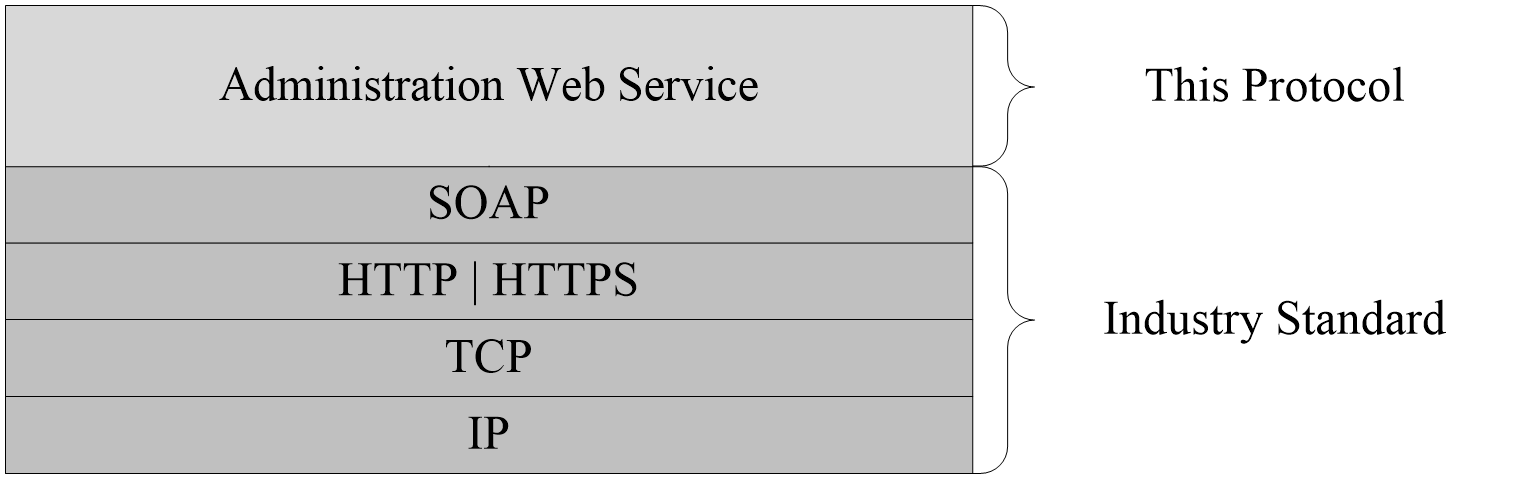 Figure 1: This protocol in relation to other protocolsPrerequisites/PreconditionsThis protocol operates against a site that is identified by a URL that is known by protocol clients. The protocol server endpoint is formed by appending "/_vti_adm/admin.asmx" to the URL of the site, for example http://www.contoso.com/Repository/_vti_adm/admin.asmx.This protocol assumes that authentication has been performed by the underlying protocols.Applicability StatementThis protocol is applicable in scenarios where managing site collections is required.Versioning and Capability NegotiationThis document covers versioning issues in the following areas:Supported Transports: This protocol uses multiple transports with SOAP as specified in section 2.1, Transport.Vendor-Extensible FieldsNone.Standards AssignmentsNone.MessagesTransportProtocol servers MUST support SOAP over HTTP. Protocol servers SHOULD additionally support SOAP over HTTPS for securing communication with clients.Protocol messages MUST be formatted as specified either in [SOAP1.1], section 4 "SOAP Envelope" or in [SOAP1.2-1/2007], section 5 "SOAP Message Construct." Protocol server faults MUST be returned either using HTTP Status-Codes as specified in [RFC2616], section 10 "Status Code Definitions" or using SOAP faults as specified either in [SOAP1.1], section 4.4 "SOAP Fault" or in [SOAP1.2-1/2007], section 5.4 "SOAP Fault." Common Message SyntaxThis section contains common definitions used by this protocol. The syntax of the definitions uses XML schema as defined in [XMLSCHEMA1/2] and [XMLSCHEMA2/2], and WSDL as defined in [WSDL].NamespacesThis protocol specifies and references XML namespaces using the mechanisms specified in [XMLNS]. Although this document associates a prefix for each XML namespace that is used, the choice of any particular prefix is implementation-specific and not significant for interoperability. MessagesThis specification does not define any common WSDL message definitions.ElementsThis specification does not define any common XML Schema element definitions.Complex TypesSOAPFaultDetailsThe details of a SOAP fault.<s:schema xmlns:s="http://www.w3.org/2001/XMLSchema" targetNamespace=" http://schemas.microsoft.com/sharepoint/soap">   <s:complexType name="SOAPFaultDetails">      <s:sequence>         <s:element name="errorstring" type="s:string"/>         <s:element name="errorcode" type="s:string" minOccurs="0"/>      </s:sequence>   </s:complexType></s:schema>errorstring: A human-readable text explaining the application-level fault.errorcode: The hexadecimal representation of a 4-byte result code. The format inside the string MUST be 0xAAAAAAAA.Simple TypesThis specification does not define any common XML Schema simple type definitions.AttributesThis specification does not define any common XML Schema attribute definitions.GroupsThis specification does not define any common XML Schema group definitions.Attribute GroupsThis specification does not define any common XML schema attribute group definitions.Protocol DetailsThe client side of this protocol is simply a pass-through.  That is, no additional timers or other state is required on the client side of this protocol.  Calls made by the higher-layer protocol or application are passed directly to the transport, and the results returned by the transport are passed directly back to the higher-layer protocol or application.Except where specified, protocol clients SHOULD interpret HTTP Status-Codes returned by the protocol server as specified in [RFC2616], section 10 "Status Code Definitions."This protocol allows protocol servers to notify protocol clients of application-level faults using SOAP faults. This protocol allows protocol servers to provide additional details for SOAP faults by including a detail element as specified either in [SOAP1.1], section 4.4 "SOAP Fault" or [SOAP1.2-1/2007], section 5.4 "SOAP Fault" that conforms to the XML schema of the SOAPFaultDetails complex type specified in section 2.2.4.1. Except where specified, these SOAP faults are not significant for interoperability, and protocol clients can interpret them in an implementation-specific manner.This protocol allows protocol servers to perform implementation-specific authorization checks and to notify protocol clients of authorization faults either using HTTP status codes or SOAP faults as specified previously in this section.Server DetailsThe following diagram describes the communication between the protocol client and the protocol server.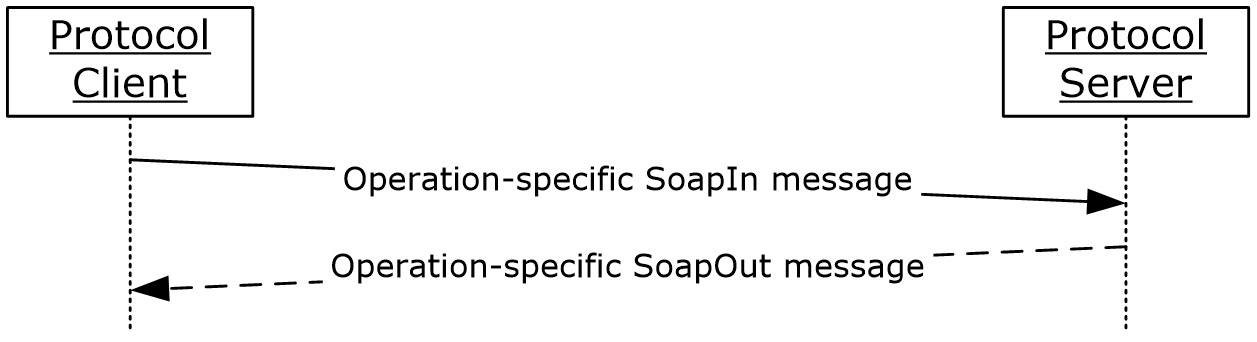 Figure 2: Message exchange between client and serverAbstract Data ModelThis section describes a conceptual model of possible data organization that an implementation maintains to participate in this protocol. The described organization is provided to facilitate the explanation of how the protocol behaves. This document does not mandate that implementations adhere to this model as long as their external behavior is consistent with that described in this document.There is a list of site definitions supported by this protocol server. The protocol client can customize a site to create custom templates. The protocol sever maintains a mapping between a custom template and its site definition.For an overview of site, site collection and site definition and protocol sever in general, see [MS-WSSTS] section 2.1.2.6 Site, [MS-WSSTS] section 2.1.2.5 Site Collection, and [MS-WSSTS] section 2.1.3.1 Site Definition.TimersNone.InitializationNone.Message Processing Events and Sequencing RulesThe following table summarizes the list of WSDL operations defined in this specification.CreateSiteThis operation creates a site collection.<wsdl:operation name="CreateSite">    <wsdl:input message="tns:CreateSiteSoapIn" />    <wsdl:output message="tns:CreateSiteSoapOut" /></wsdl:operation>The client sends a CreateSiteSoapIn request message and the server responds with a CreateSiteSoapOut response message.MessagesCreateSiteSoapInThe request message that initiates the creation of the site collection. The SOAP action value of the message is as follows:http://schemas.microsoft.com/sharepoint/soap/CreateSiteThe SOAP body contains a CreateSite element. The request message is governed by the following rules:The absolute URL of the site collection to be created MUST be included in the request message.If the URL is missing, the server MUST return a SOAP fault.If the URL is not valid, the server MUST return a SOAP fault.  See section 3.1.4.1.2.1 for restrictions.If the URL already exists, the server MUST return a SOAP fault.If the LCID is zero, the server MUST create the site with current server language. Otherwise, if the LCID is invalid or not installed, then the server MUST return a SOAP fault with error code 0x8102005e.If WebTemplate is not empty, and if it is not available in the list of templates and it is not a custom template, then the server MUST return a SOAP fault.The valid OwnerLogin MUST be included in the request message.If OwnerLogin is not an existing domain user account, the server MUST return a SOAP fault with error code 0x80131600.CreateSiteSoapOutThe response message in reply to the request initiated with the CreateSiteSoapIn message to create a site collection. The SOAP body contains a CreateSiteResponse element.ElementsCreateSiteCreates a site collection.<s:element name="CreateSite">  <s:complexType>    <s:sequence>      <s:element minOccurs="0" maxOccurs="1" name="Url" type="s:string" />      <s:element minOccurs="0" maxOccurs="1" name="Title" type="s:string"/>      <s:element minOccurs="0" maxOccurs="1" name="Description" type="s:string"/>      <s:element minOccurs="0" maxOccurs="1" name="Lcid" type="s:int" />      <s:element minOccurs="0" maxOccurs="1" name="WebTemplate" type="s:string"/>      <s:element minOccurs="0" maxOccurs="1" name="OwnerLogin" type="s:string" />      <s:element minOccurs="0" maxOccurs="1" name="OwnerName" type="s:string"/>      <s:element minOccurs="0" maxOccurs="1" name="OwnerEmail" type="s:string"/>      <s:element minOccurs="0" maxOccurs="1" name="PortalUrl" type="s:string"/>      <s:element minOccurs="0" maxOccurs="1" name="PortalName" type="s:string"/>    </s:sequence>  </s:complexType></s:element>Url: The absolute URL of the site collection. It MUST be formatted as either http://ServerName:PortNumber/sites/SiteCollectionName or http://ServerName/sites/SiteCollectionName. Its maximum length, not including http://ServerName or http://ServerName:PortNumber, is 128 characters. If it is missing or absent, the server MUST return a SOAP fault. PortNumber in the first format MUST be the port number used by either the web application or the Administration Web Service on the protocol server.Title: The display name of the site collection. It MUST be less than or equal to 255 characters. If nothing is specified, the site will have a default title of "Team Site".Description: A description of the site collection. If nothing is specified, the site will not have a description.Lcid: A valid LCID, as specified in [MS-LCID], which specifies the language that is used in the site collection. If it is missing, the server MUST assign a default LCID.<1>WebTemplate: The name of the site template to use when creating the site collection. GetSiteTemplates in [MS-SITESS] section 3.1.4.5 can be used to get a list of site templates. If no template is specified, then no template will be applied to the site at creation time.OwnerLogin: The user name of the site collection owner. It MUST be less than or equal to 255 characters.<2> If it is missing or empty, the server MUST return a SOAP fault.OwnerName: The display name of the owner. It MUST be less than or equal to 255 characters. If it is not specified, the name will be taken from the user database entry corresponding to the owner user.OwnerEmail: The e-mail address of the owner. It MUST be less than or equal to 255 characters. If it is not specified, the e-mail will be taken from the user database entry corresponding to the owner user.PortalUrl: The URL of the portal site for the site collection. It MUST be less than or equal to 260 characters. If nothing is specified, no portal URL will be set in the database. There is no URL validation performed on this element other than the check for its existence. If the URL is absent or empty, no portal URL will be set in the database.PortalName: The name of the portal site for the site collection. It MUST be less than or equal to 255 characters. If nothing is specified, no portal name will be set in the database.CreateSiteResponseCreateSiteResponse is returned as the response to the CreateSiteRequest message.<s:element name="CreateSiteResponse">  <s:complexType>    <s:sequence>      <s:element minOccurs="0" maxOccurs="1" name="CreateSiteResult" type="s:string"/>    </s:sequence>  </s:complexType></s:element>CreateSiteResult: Specifies the URL of the new site collection. It MUST be returned if the CreateSite operation succeeds.Complex TypesNone.Simple TypesNone.AttributesNone.GroupsNone.Attribute GroupsNone.DeleteSiteThis operation deletes the specified site collection.<wsdl:operation name="DeleteSite">    <wsdl:input message="tns:DeleteSiteSoapIn" />    <wsdl:output message="tns:DeleteSiteSoapOut" /></wsdl:operation>The client sends a DeleteSiteSoapIn request message and the server responds with a DeleteSiteSoapOut response message.The request message MUST contain the absolute URL of the site collection to be deleted. MessagesDeleteSiteSoapInThe message requesting deletion of the site collection. The SOAP action value of the message is as follows:http://schemas.microsoft.com/sharepoint/soap/DeleteSiteThe SOAP body contains a DeleteSite element. The request message is governed by the following rules:The absolute URL of the site collection to be deleted MUST be included in the request message.If the URL is missing, the server MUST return a SOAP fault.If the URL is not valid, the server MUST return a SOAP fault. If the URL does not exist, the server MUST return a SOAP fault.DeleteSiteSoapOutThe response message reply to the request initiated with the DeleteSiteSoapIn message to delete the site collection.The SOAP body contains a DeleteSiteResponse element.ElementsDeleteSiteDeletes the specified site collection.<s:element name="DeleteSite">  <s:complexType>    <s:sequence>      <s:element name="Url" type="s:string" />    </s:sequence>  </s:complexType></s:element>Url: The absolute URL of the site collection to be deleted. DeleteSiteResponseDeleteSiteResponse is returned as the response to the DeleteSiteRequest.<s:element name="DeleteSiteResponse">  <s:complexType/></s:element>Complex TypesNone.Simple TypesNone.AttributesNone.GroupsNone.Attribute GroupsNone.GetLanguagesReturns LCID values that specify the languages used in the protocol server deployment. <wsdl:operation name="GetLanguages">    <wsdl:input message="tns:GetLanguagesSoapIn" />    <wsdl:output message="tns:GetLanguagesSoapOut" /></wsdl:operation>The client sends a GetLanguagesSoapIn request message and the server responds with a GetLanguagesSoapOut response message.MessagesGetLanguagesSoapInProvides the request message to obtain LCID values. The SOAP action value of the message is as follows:http://schemas.microsoft.com/sharepoint/soap/GetLanguagesThe SOAP body contains a GetLanguages element.GetLanguagesSoapOutThe response message to the LCID request.The SOAP body contains a GetLanguagesResponse element.ElementsGetLanguagesGetLanguages returns LCID values that specify the languages used in the protocol server deployment.<s:element name="GetLanguages">  <s:complexType/></s:element>GetLanguagesResponseGetLanguagesResponse is returned as the response message in reply to the GetLanguagesRequest message.<s:element name="GetLanguagesResponse">  <s:complexType>    <s:sequence>      <s:element minOccurs="1" maxOccurs="1" name="GetLanguagesResult">         <s:complexType>          <s:sequence>            <s:element name="Languages">              <s:complexType>                <s:sequence>                  <s:element maxOccurs="unbounded" name="LCID" type="s:int" />                </s:sequence>              </s:complexType>            </s:element>          </s:sequence>        </s:complexType>      </s:element>    </s:sequence>  </s:complexType></s:element>GetLanguagesResult: Provides the locale identifiers (LCIDs) of languages used in the deployment.Languages: Specifies the languages used in the deployment.LCID: Specifies the locale identifier (LCID) of a language used in the deployment.Complex TypesNone.Simple TypesNone.AttributesNone.GroupsNone.Attribute GroupsNone.RefreshConfigCacheThis operation does nothing and is obsolete.  RefreshConfigCache SHOULD NOT<3> be used.<wsdl:operation name="RefreshConfigCache">    <wsdl:input message="tns:RefreshConfigCacheSoapIn" />    <wsdl:output message="tns:RefreshConfigCacheSoapOut" /></wsdl:operation>The client sends a RefreshConfigCacheSoapIn request message and the server responds with a RefreshConfigCacheSoapOut response message.MessagesRefreshConfigCacheSoapInThe response message reply to the request initiated with the RefreshConfigCacheSoapIn message is obsolete.The SOAP action value of the message is as follows:http://schemas.microsoft.com/sharepoint/soap/RefreshConfigCacheThe SOAP body contains a RefreshConfigCache element.RefreshConfigCacheSoapOutRefreshConfigCacheSoapOut does nothing and is obsolete.The SOAP body contains a RefreshConfigCacheResponse element.ElementsRefreshConfigCacheThis element does nothing and is obsolete.<s:element name="RefreshConfigCache">  <s:complexType>    <s:sequence>      <s:element name="VirtualServerId" type="s1:guid"/>      <s:element name="AdminGroupChanged" type="s:boolean"/>    </s:sequence>  </s:complexType></s:element>VirtualServerId: A s1:guid (as specified in section 3.1.4.4.4) type. Represents the GUID for web application. AdminGroupChanged: Set to "true" to specify that the administrator group has changed; otherwise, "false".RefreshConfigCacheResponseRefreshConfigCacheResponse does nothing and is obsolete.<s:element name="RefreshConfigCacheResponse">  <s:complexType/></s:element>Complex TypesNone.Simple TypesThe following table summarizes the XML schema simple definitions that are specific to this operation.s1:guidThe s1:guid simple type is used to represent a GUID value.<s:simpleType name="s1:guid">    <s:restriction base="s:string">      <s:pattern value="[0-9a-fA-F]{8}-[0-9a-fA-F]{4}-[0-9a-fA-F]{4}-[0-9a-fA-F]{4}-[0-9a-fA-F]{12}" />    </s:restriction></s:simpleType>AttributesNone.GroupsNone.Attribute GroupsNone.Timer EventsNone.Other Local EventsNone.Protocol ExamplesCreateSiteThe following example demonstrates the protocol client requests and protocol server responses from the Administration Web Service Protocol to create a site collection. The protocol client sends a CreateSite request to create a site collection.<?xml version="1.0" encoding="utf-8"?><soap:Envelope xmlns:soap="http://schemas.xmlsoap.org/soap/envelope/" xmlns:xsi="http://www.w3.org/2001/XMLSchema-instance" xmlns:xsd="http://www.w3.org/2001/XMLSchema">  <soap:Body>    <CreateSite xmlns="http://schemas.microsoft.com/sharepoint/soap/">      <Url>http://server/sites/examplesite</Url>      <Title>ExampleSite</Title>      <Description>ExampleSite description </Description>      <Lcid>1033</Lcid>      <WebTemplate>STS#0</WebTemplate>      <OwnerLogin>domain\username</OwnerLogin>      <OwnerName>owner name</OwnerName>      <OwnerEmail>someone@microsoft.com</OwnerEmail>      <PortalUrl />      <PortalName />    </CreateSite>  </soap:Body></soap:Envelope>The protocol server creates the site collection and responds as follows:<?xml version="1.0" encoding="utf-8"?><soap:Envelope xmlns:soap="http://schemas.xmlsoap.org/soap/envelope/" xmlns:xsi="http://www.w3.org/2001/XMLSchema-instance" xmlns:xsd="http://www.w3.org/2001/XMLSchema">  <soap:Body>    <CreateSiteResponse xmlns="http://schemas.microsoft.com/sharepoint/soap/">      <CreateSiteResult>http://server/sites/examplesite</CreateSiteResult>    </CreateSiteResponse>  </soap:Body></soap:Envelope>DeleteSiteThe following example demonstrates the protocol client requests and protocol server responses from the Administration Web Service Protocol to delete the site collection. The protocol client sends a DeleteSite request to delete the site collection.<?xml version="1.0" encoding="utf-8"?><soap:Envelope xmlns:soap="http://schemas.xmlsoap.org/soap/envelope/" xmlns:xsi="http://www.w3.org/2001/XMLSchema-instance" xmlns:xsd="http://www.w3.org/2001/XMLSchema">  <soap:Body>    <DeleteSite xmlns="http://schemas.microsoft.com/sharepoint/soap/">      <Url>http://server/sites/examplesite</Url>    </DeleteSite>  </soap:Body></soap:Envelope>The protocol server deletes the site collection and responds as follows:<?xml version="1.0" encoding="utf-8"?><soap:Envelope xmlns:soap="http://schemas.xmlsoap.org/soap/envelope/" xmlns:xsi="http://www.w3.org/2001/XMLSchema-instance" xmlns:xsd="http://www.w3.org/2001/XMLSchema">  <soap:Body>    <DeleteSiteResponse xmlns="http://schemas.microsoft.com/sharepoint/soap/" />  </soap:Body></soap:Envelope>GetLanguagesThe following example demonstrates the protocol client requests and protocol server responses from the Administration Web Service Protocol to get information about languages used in the deployment of the protocol server.The protocol client sends a GetLanguages request.<?xml version="1.0" encoding="utf-8"?><soap:Envelope xmlns:soap="http://schemas.xmlsoap.org/soap/envelope/" xmlns:xsi="http://www.w3.org/2001/XMLSchema-instance" xmlns:xsd="http://www.w3.org/2001/XMLSchema">  <soap:Body>    <GetLanguages xmlns="http://schemas.microsoft.com/sharepoint/soap/" />  </soap:Body></soap:Envelope>The protocol server responds as follows:<?xml version="1.0" encoding="utf-8"?><soap:Envelope xmlns:soap="http://schemas.xmlsoap.org/soap/envelope/" xmlns:xsi="http://www.w3.org/2001/XMLSchema-instance" xmlns:xsd="http://www.w3.org/2001/XMLSchema">  <soap:Body>    <GetLanguagesResponse xmlns="http://schemas.microsoft.com/sharepoint/soap/">      <GetLanguagesResult>        <Languages xmlns="http://schemas.microsoft.com/sharepoint/soap/">          <LCID>1033</LCID>        </Languages>      </GetLanguagesResult>    </GetLanguagesResponse>  </soap:Body></soap:Envelope>SecuritySecurity Considerations for ImplementersThis protocol introduces no additional security considerations beyond those applicable to its underlying protocols.Index of Security ParametersNone.Appendix A: Full WSDLFor ease of implementation, the following full WSDL is provided:<?xml version="1.0" encoding="utf-8"?><wsdl:definitions xmlns:s="http://www.w3.org/2001/XMLSchema" xmlns:soap12="http://schemas.xmlsoap.org/wsdl/soap12/" xmlns:mime="http://schemas.xmlsoap.org/wsdl/mime/" xmlns:tns="http://schemas.microsoft.com/sharepoint/soap/" xmlns:s1="http://microsoft.com/wsdl/types/" xmlns:soap="http://schemas.xmlsoap.org/wsdl/soap/" xmlns:tm="http://microsoft.com/wsdl/mime/textMatching/" xmlns:http="http://schemas.xmlsoap.org/wsdl/http/" xmlns:soapenc="http://schemas.xmlsoap.org/soap/encoding/" targetNamespace="http://schemas.microsoft.com/sharepoint/soap/" xmlns:wsdl="http://schemas.xmlsoap.org/wsdl/">  <wsdl:types>    <s:schema elementFormDefault="qualified" targetNamespace="http://schemas.microsoft.com/sharepoint/soap/">      <s:import namespace="http://microsoft.com/wsdl/types/" />      <s:element name="CreateSite">        <s:complexType>          <s:sequence>            <s:element minOccurs="0" maxOccurs="1" name="Url" type="s:string" />            <s:element minOccurs="0" maxOccurs="1" name="Title" type="s:string" />            <s:element minOccurs="0" maxOccurs="1" name="Description" type="s:string" />            <s:element minOccurs="0" maxOccurs="1" name="Lcid" type="s:int" />            <s:element minOccurs="0" maxOccurs="1" name="WebTemplate" type="s:string" />            <s:element minOccurs="0" maxOccurs="1" name="OwnerLogin" type="s:string" />            <s:element minOccurs="0" maxOccurs="1" name="OwnerName" type="s:string" />            <s:element minOccurs="0" maxOccurs="1" name="OwnerEmail" type="s:string" />            <s:element minOccurs="0" maxOccurs="1" name="PortalUrl" type="s:string" />            <s:element minOccurs="0" maxOccurs="1" name="PortalName" type="s:string" />          </s:sequence>        </s:complexType>      </s:element>      <s:element name="CreateSiteResponse">        <s:complexType>          <s:sequence>            <s:element minOccurs="0" maxOccurs="1" name="CreateSiteResult" type="s:string" />          </s:sequence>        </s:complexType>      </s:element>      <s:element name="DeleteSite">        <s:complexType>          <s:sequence>            <s:element name="Url" type="s:string" />          </s:sequence>        </s:complexType>      </s:element>      <s:element name="DeleteSiteResponse">        <s:complexType />      </s:element>      <s:element name="GetLanguages">        <s:complexType />      </s:element>      <s:element name="GetLanguagesResponse">        <s:complexType>          <s:sequence>            <s:element minOccurs="1" maxOccurs="1" name="GetLanguagesResult">              <s:complexType>                <s:sequence>                  <s:element name="Languages">                    <s:complexType>                      <s:sequence>                        <s:element maxOccurs="unbounded" name="LCID" type="s:int" />                      </s:sequence>                    </s:complexType>                  </s:element>                </s:sequence>              </s:complexType>            </s:element>          </s:sequence>        </s:complexType>      </s:element>      <s:element name="RefreshConfigCache">        <s:complexType>          <s:sequence>            <s:element name="VirtualServerId" type="s1:guid" />            <s:element name="AdminGroupChanged" type="s:boolean" />          </s:sequence>        </s:complexType>      </s:element>      <s:element name="RefreshConfigCacheResponse">        <s:complexType />      </s:element>    </s:schema>    <s:schema elementFormDefault="qualified" targetNamespace="http://microsoft.com/wsdl/types/">      <s:simpleType name="guid">        <s:restriction base="s:string">          <s:pattern value="[0-9a-fA-F]{8}-[0-9a-fA-F]{4}-[0-9a-fA-F]{4}-[0-9a-fA-F]{4}-[0-9a-fA-F]{12}" />        </s:restriction>      </s:simpleType>    </s:schema>    <s:schema targetNamespace="http://schemas.microsoft.com/sharepoint/soap">       <s:complexType name="SOAPFaultDetails">          <s:sequence>             <s:element name="errorstring" type="s:string"/>             <s:element name="errorcode" type="s:string" minOccurs="0"/>          </s:sequence>       </s:complexType>    </s:schema>  </wsdl:types>  <wsdl:message name="CreateSiteSoapIn">    <wsdl:part name="parameters" element="tns:CreateSite" />  </wsdl:message>  <wsdl:message name="CreateSiteSoapOut">    <wsdl:part name="parameters" element="tns:CreateSiteResponse" />  </wsdl:message>  <wsdl:message name="DeleteSiteSoapIn">    <wsdl:part name="parameters" element="tns:DeleteSite" />  </wsdl:message>  <wsdl:message name="DeleteSiteSoapOut">    <wsdl:part name="parameters" element="tns:DeleteSiteResponse" />  </wsdl:message>  <wsdl:message name="GetLanguagesSoapIn">    <wsdl:part name="parameters" element="tns:GetLanguages" />  </wsdl:message>  <wsdl:message name="GetLanguagesSoapOut">    <wsdl:part name="parameters" element="tns:GetLanguagesResponse" />  </wsdl:message>  <wsdl:message name="RefreshConfigCacheSoapIn">    <wsdl:part name="parameters" element="tns:RefreshConfigCache" />  </wsdl:message>  <wsdl:message name="RefreshConfigCacheSoapOut">    <wsdl:part name="parameters" element="tns:RefreshConfigCacheResponse" />  </wsdl:message>  <wsdl:portType name="AdminSoap">    <wsdl:operation name="CreateSite">      <wsdl:input message="tns:CreateSiteSoapIn" />      <wsdl:output message="tns:CreateSiteSoapOut" />    </wsdl:operation>    <wsdl:operation name="DeleteSite">      <wsdl:input message="tns:DeleteSiteSoapIn" />      <wsdl:output message="tns:DeleteSiteSoapOut" />    </wsdl:operation>    <wsdl:operation name="GetLanguages">      <wsdl:input message="tns:GetLanguagesSoapIn" />      <wsdl:output message="tns:GetLanguagesSoapOut" />    </wsdl:operation>    <wsdl:operation name="RefreshConfigCache">      <wsdl:input message="tns:RefreshConfigCacheSoapIn" />      <wsdl:output message="tns:RefreshConfigCacheSoapOut" />    </wsdl:operation>  </wsdl:portType>  <wsdl:binding name="AdminSoap" type="tns:AdminSoap">    <soap:binding transport="http://schemas.xmlsoap.org/soap/http" />    <wsdl:operation name="CreateSite">      <soap:operation soapAction="http://schemas.microsoft.com/sharepoint/soap/CreateSite" style="document" />      <wsdl:input>        <soap:body use="literal" />      </wsdl:input>      <wsdl:output>        <soap:body use="literal" />      </wsdl:output>    </wsdl:operation>    <wsdl:operation name="DeleteSite">      <soap:operation soapAction="http://schemas.microsoft.com/sharepoint/soap/DeleteSite" style="document" />      <wsdl:input>        <soap:body use="literal" />      </wsdl:input>      <wsdl:output>        <soap:body use="literal" />      </wsdl:output>    </wsdl:operation>    <wsdl:operation name="GetLanguages">      <soap:operation soapAction="http://schemas.microsoft.com/sharepoint/soap/GetLanguages" style="document" />      <wsdl:input>        <soap:body use="literal" />      </wsdl:input>      <wsdl:output>        <soap:body use="literal" />      </wsdl:output>    </wsdl:operation>    <wsdl:operation name="RefreshConfigCache">      <soap:operation soapAction="http://schemas.microsoft.com/sharepoint/soap/RefreshConfigCache" style="document" />      <wsdl:input>        <soap:body use="literal" />      </wsdl:input>      <wsdl:output>        <soap:body use="literal" />      </wsdl:output>    </wsdl:operation>  </wsdl:binding>  <wsdl:binding name="AdminSoap12" type="tns:AdminSoap">    <soap12:binding transport="http://schemas.xmlsoap.org/soap/http" />    <wsdl:operation name="CreateSite">      <soap12:operation soapAction="http://schemas.microsoft.com/sharepoint/soap/CreateSite" style="document" />      <wsdl:input>        <soap12:body use="literal" />      </wsdl:input>      <wsdl:output>        <soap12:body use="literal" />      </wsdl:output>    </wsdl:operation>    <wsdl:operation name="DeleteSite">      <soap12:operation soapAction="http://schemas.microsoft.com/sharepoint/soap/DeleteSite" style="document" />      <wsdl:input>        <soap12:body use="literal" />      </wsdl:input>      <wsdl:output>        <soap12:body use="literal" />      </wsdl:output>    </wsdl:operation>    <wsdl:operation name="GetLanguages">      <soap12:operation soapAction="http://schemas.microsoft.com/sharepoint/soap/GetLanguages" style="document" />      <wsdl:input>        <soap12:body use="literal" />      </wsdl:input>      <wsdl:output>        <soap12:body use="literal" />      </wsdl:output>    </wsdl:operation>    <wsdl:operation name="RefreshConfigCache">      <soap12:operation soapAction="http://schemas.microsoft.com/sharepoint/soap/RefreshConfigCache" style="document" />      <wsdl:input>        <soap12:body use="literal" />      </wsdl:input>      <wsdl:output>        <soap12:body use="literal" />      </wsdl:output>    </wsdl:operation>  </wsdl:binding></wsdl:definitions>Appendix B: Product BehaviorThe information in this specification is applicable to the following Microsoft products or supplemental software. References to product versions include updates to those products.Microsoft SharePoint Foundation 2010Windows SharePoint Services 2.0Windows SharePoint Services 3.0Microsoft SharePoint Foundation 2013Microsoft SharePoint Server 2016Microsoft SharePoint Server 2019Microsoft SharePoint Server Subscription EditionExceptions, if any, are noted in this section. If an update version, service pack or Knowledge Base (KB) number appears with a product name, the behavior changed in that update. The new behavior also applies to subsequent updates unless otherwise specified. If a product edition appears with the product version, behavior is different in that product edition.Unless otherwise specified, any statement of optional behavior in this specification that is prescribed using the terms "SHOULD" or "SHOULD NOT" implies product behavior in accordance with the SHOULD or SHOULD NOT prescription. Unless otherwise specified, the term "MAY" implies that the product does not follow the prescription.<1> Section 3.1.4.1.2.1:  Windows SharePoint Services 2.0, Windows SharePoint Services 3.0, SharePoint Foundation 2010, and SharePoint Foundation 2013 use a default LCID based on the default server install language.<2> Section 3.1.4.1.2.1:  The max length for OwnerLogin is 20 characters on Windows Server 2008 operating system with Service Pack 2 (SP2).<3> Section 3.1.4.4:  Windows SharePoint Services 2.0 uses this operation to refresh in-memory copies of data from the configuration database.Change TrackingThis section identifies changes that were made to this document since the last release. Changes are classified as Major, Minor, or None. The revision class Major means that the technical content in the document was significantly revised. Major changes affect protocol interoperability or implementation. Examples of major changes are:A document revision that incorporates changes to interoperability requirements.A document revision that captures changes to protocol functionality.The revision class Minor means that the meaning of the technical content was clarified. Minor changes do not affect protocol interoperability or implementation. Examples of minor changes are updates to clarify ambiguity at the sentence, paragraph, or table level.The revision class None means that no new technical changes were introduced. Minor editorial and formatting changes may have been made, but the relevant technical content is identical to the last released version.The changes made to this document are listed in the following table. For more information, please contact dochelp@microsoft.com.IndexAAbstract data model   server 12Applicability 9Attribute groups 11Attributes 11CCapability negotiation 9Change tracking 30Client   overview 12Complex types   SOAPFaultDetails 11CreateSite example 22DData model - abstract   server 12DeleteSite example 22Details   server 12EEvents   local - server 21   timer - server 20Examples   CreateSite 22   DeleteSite 22   GetLanguages 23FFields - vendor-extensible 9Full WSDL 25GGetLanguages example 23Glossary 6Groups 11IImplementer - security considerations 24Index of security parameters 24Informative references 8Initialization   server 13Introduction 6LLocal events   server 21MMessage processing   server 13Messages   attribute groups 11   attributes 11   elements 11   enumerated 10   groups 11   namespaces 10   simple types 11   SOAPFaultDetails complex type 11   syntax 10   transport 10NNamespaces 10Normative references 8OOperations   CreateSite 13   DeleteSite 16   GetLanguages 17   RefreshConfigCache 19Overview (synopsis) 9PParameters - security index 24Preconditions 9Prerequisites 9Product behavior 29Protocol Details   overview 12RReferences 8   informative 8   normative 8Relationship to other protocols 9SSecurity   implementer considerations 24   parameter index 24Sequencing rules   server 13Server   abstract data model 12   CreateSite operation 13   DeleteSite operation 16   details 12   GetLanguages operation 17   initialization 13   local events 21   message processing 13   overview 12   RefreshConfigCache operation 19   sequencing rules 13   timer events 20   timers 12Server details 12Simple types 11SOAPFaultDetails complex type 11Standards assignments 9Syntax   messages - overview 10TTimer events   server 20Timers   server 12Tracking changes 30Transport 10Types   simple 11VVendor-extensible fields 9Versioning 9WWSDL 25DateRevision HistoryRevision ClassComments4/4/20080.1NewInitial Availability6/27/20081.0MajorRevised and edited the technical content10/6/20081.01EditorialRevised and edited the technical content12/12/20081.02EditorialRevised and edited the technical content7/13/20091.03MajorRevised and edited the technical content8/28/20091.04EditorialRevised and edited the technical content11/6/20091.05EditorialRevised and edited the technical content2/19/20102.0MinorUpdated the technical content3/31/20102.01EditorialRevised and edited the technical content4/30/20102.02EditorialRevised and edited the technical content6/7/20102.03EditorialRevised and edited the technical content6/29/20102.04EditorialChanged language and formatting in the technical content.7/23/20102.04NoneNo changes to the meaning, language, or formatting of the technical content.9/27/20102.04NoneNo changes to the meaning, language, or formatting of the technical content.11/15/20102.04NoneNo changes to the meaning, language, or formatting of the technical content.12/17/20102.04NoneNo changes to the meaning, language, or formatting of the technical content.3/18/20112.04NoneNo changes to the meaning, language, or formatting of the technical content.6/10/20112.04NoneNo changes to the meaning, language, or formatting of the technical content.1/20/20123.0MajorSignificantly changed the technical content.4/11/20123.0NoneNo changes to the meaning, language, or formatting of the technical content.7/16/20123.0NoneNo changes to the meaning, language, or formatting of the technical content.9/12/20123.0NoneNo changes to the meaning, language, or formatting of the technical content.10/8/20123.1MinorClarified the meaning of the technical content.2/11/20134.0MajorSignificantly changed the technical content.7/30/20134.1MinorClarified the meaning of the technical content.11/18/20134.1NoneNo changes to the meaning, language, or formatting of the technical content.2/10/20144.1NoneNo changes to the meaning, language, or formatting of the technical content.4/30/20144.1NoneNo changes to the meaning, language, or formatting of the technical content.7/31/20144.1NoneNo changes to the meaning, language, or formatting of the technical content.10/30/20144.1NoneNo changes to the meaning, language, or formatting of the technical content.2/26/20165.0MajorSignificantly changed the technical content.7/15/20165.0NoneNo changes to the meaning, language, or formatting of the technical content.9/14/20165.0NoneNo changes to the meaning, language, or formatting of the technical content.7/24/20186.0MajorSignificantly changed the technical content.10/1/20187.0MajorSignificantly changed the technical content.6/18/20197.0NoneNo changes to the meaning, language, or formatting of the technical content.7/20/20218.0MajorSignificantly changed the technical content.10/5/20219.0MajorSignificantly changed the technical content.PrefixNamespace URIReferencesoaphttp://schemas.xmlsoap.org/wsdl/soap/ [SOAP1.1]tnshttp://schemas.microsoft.com/sharepoint/soap/ shttp://www.w3.org/2001/XMLSchema [XMLSCHEMA1/2] [XMLSCHEMA2/2] soap12http://schemas.xmlsoap.org/wsdl/soap12/ [SOAP1.2-1/2007] [SOAP1.2-2/2007] (none)http://schemas.microsoft.com/sharepoint/soap/wsdlhttp://schemas.xmlsoap.org/wsdl/[WSDL]mimehttp://schemas.xmlsoap.org/wsdl/mime/[WSDL]s1http://microsoft.com/wsdl/types/tmhttp://microsoft.com/wsdl/mime/textMatching/httphttp://schemas.xmlsoap.org/wsdl/http/[RFC2616]soapenchttp://schemas.xmlsoap.org/soap/encoding/[SOAP1.2-1/2007] [SOAP1.2-2/2007] OperationDescriptionCreateSiteCreates a site collection.DeleteSiteDeletes the specified site collection.GetLanguagesReturns information about the languages used in the protocol server deployment. RefreshConfigCacheThis operation does nothing and is now obsolete.Simple TypeDescriptions1:guidRepresents a GUID.SectionDescriptionRevision class7 Appendix B: Product BehaviorUpdated list of supported products.Major